“Articulaciones: Las Piernas”Recuerdas que son las articulaciones?.... Sabes reconocer las articulaciones?.Haremos un pequeño resumen para recordar.En la imagen debes encerrar:Color rojo las Articulaciones MóvilesColor azul las Articulaciones SemimovilesColor verde las Articulaciones Fijas.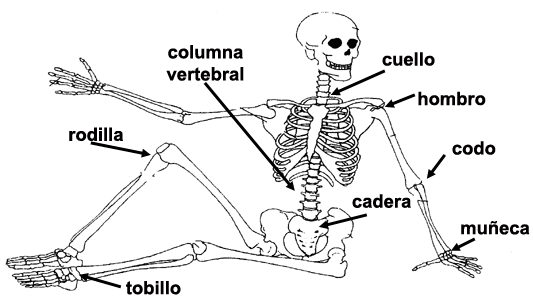 Acticvidad N°2: encierra con un circulo las articulaciones de la piernas.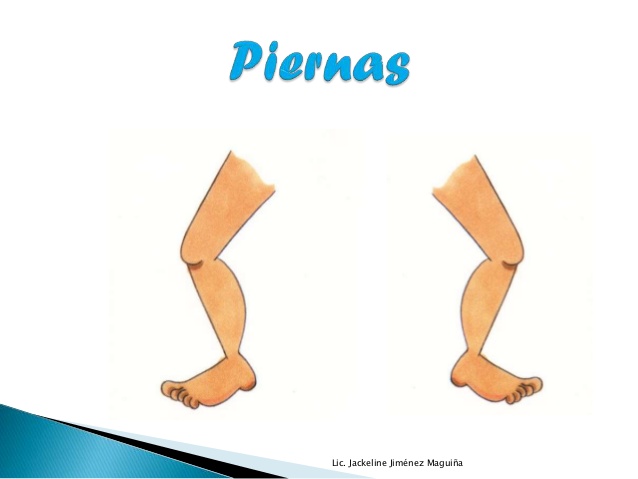 Actividad N°3: ahora moveremos esas articulaciones. Listo debemos realizar los siguientes ejercicios…vamos anímate.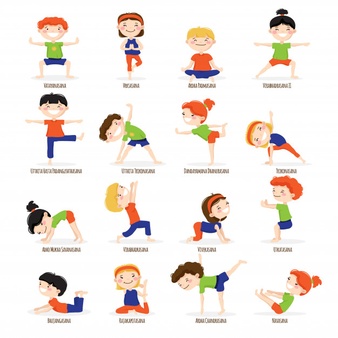 Actividad N°4: ahora imitemos estos animalitos y veremos como ocupan sus articulaciones para desplazarse.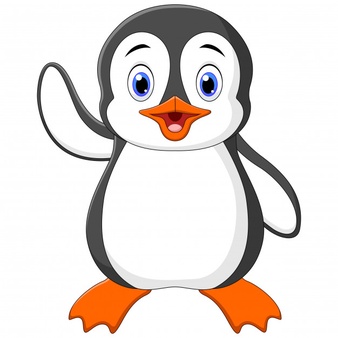 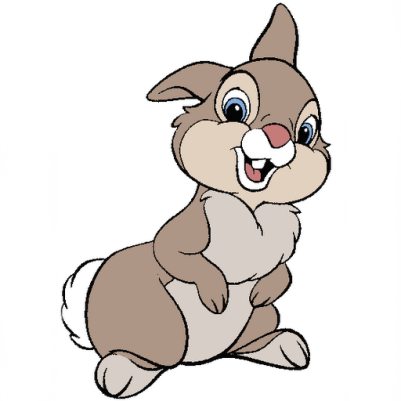 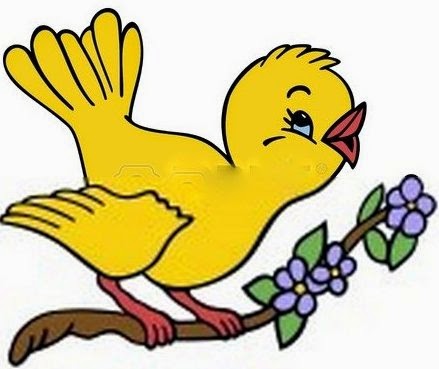 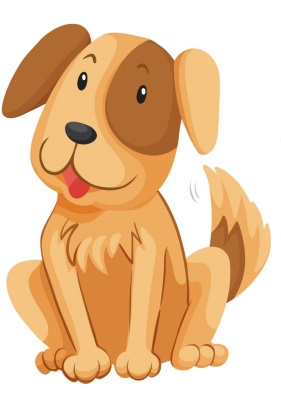 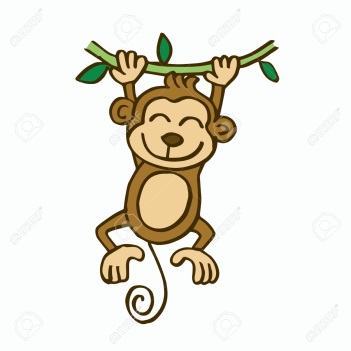 Actividad N°5: pone atención a las instrucciones de la profesora. Para poder realizar los ejercicios.Actividad N°6: con ayuda de tus papas o de un adulto, busca la imagen que más te representa, pinta y luego la recortas con mucho cuidado, después debes unir al niño o niña en cada articulación. Recuerda mostrar tu trabajo l aproxima clase con mucho orgullo a la profesora.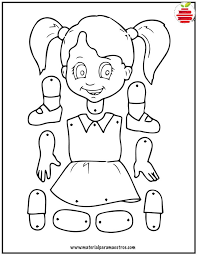 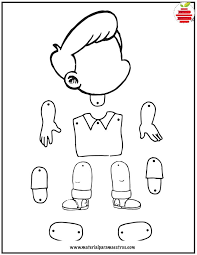 